385438, а.Ходзь, ул. Краснооктябрьская, 104, Ходзинское сельское поселение, Республика Адыгеятел.факс: 8(87770) 9-67-40E-mail: Xodzinskoe@mail.ru; сайт:  admhodz.ruПостановление Главы муниципального образования «14» апреля 2020г.                                  №8                                 а. ХодзьО внесении изменений в Постановление главы муниципального образования «Ходзинское сельское поселение» от 17 апреля 2019 года № 17 «О создании комиссии по ликвидации чрезвычайной ситуации, пожарной безопасности и об утверждении Положения по чрезвычайным ситуациям и пожарной безопасности муниципального образования «Ходзинское сельское поселение»В соответствии с Федеральным законом от 06.10.2003 года № 131-ФЗ «Об общих принципах организации местного самоуправления в Российской Федерации», Распоряжением Правительства Российской Федерации от 12 апреля 2020 года № 975-р, Уставом муниципального образования «Ходзинское сельское поселение»Постановляю:В Постановление главы муниципального образования «Ходзинское сельское поселение» от 17 апреля 2019 года №17 «О создании комиссии по ликвидации чрезвычайной ситуации, пожарной безопасности и об утверждении Положения по чрезвычайным ситуациям и пожарной безопасности муниципального образования «Ходзинское сельское поселение» внести следующие изменения: Пункт 4 Положения о комиссии дополнить подпунктом 4.4. следующего содержания: «3) составлять председателю комиссии и его заместителю протоколы об административных правонарушениях, предусмотренных статьей 20.6.1 Кодекса Российской Федерации об административных правонарушениях». Контроль за исполнением настоящего Постановления возложить на  заместителя главы администрации МО «Ходзинское сельское поселение» Афашагову З.Т.Настоящее Постановление вступает в силу со дня его официального опубликования (обнародования). Глава муниципального образования «Ходзинское сельское поселение»                                                 Р.М.ТлостнаковПриложение № 1 к Постановлению Главы муниципального образования«Ходзинское сельское поселение»от «14» апреля 2020г. № 18Состав комиссии по чрезвычайным ситуациям и пожарной безопасности муниципального образования «Ходзинское сельское поселение»Председатель комиссии – первый заместитель главы МО «Ходзинское сельское поселение» - Мамхегов Рамазан Джантемирович Заместитель председателя комиссии – заместитель главы администрации по строительству и ЖКХ Киргашев Касей Гумерович. Секретарь комиссии – ведущий специалист администрации Гукетлева Марзета Газраиловна Члены комиссии: - Ведущий специалист администрации Папов Рашид Амербиевич,- Ведущий специалист администрации Боджоков Хамзет Галимович РЕСПУБЛИКА АДЫГЕЯМУНИЦИПАЛЬНОЕ ОБРАЗОВАНИЕ«ХОДЗИНСКОЕ СЕЛЬСКОЕ ПОСЕЛЕНИЕ»385438 а. Ходзь,ул. Краснооктябрьская , 104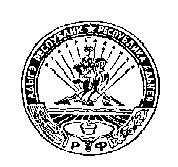 АДЫГЭ РЕСПУБЛИКМУНИЦИПАЛЬНЭ ГЪЭПСЫКIЭ ЗИIЭ  «ФЭДЗ КЪОДЖЭ ПСЭУПI»385438 къ. Фэдз,Краснооктябрьска иур №104